                                                                                                                    Odbor stavební úřad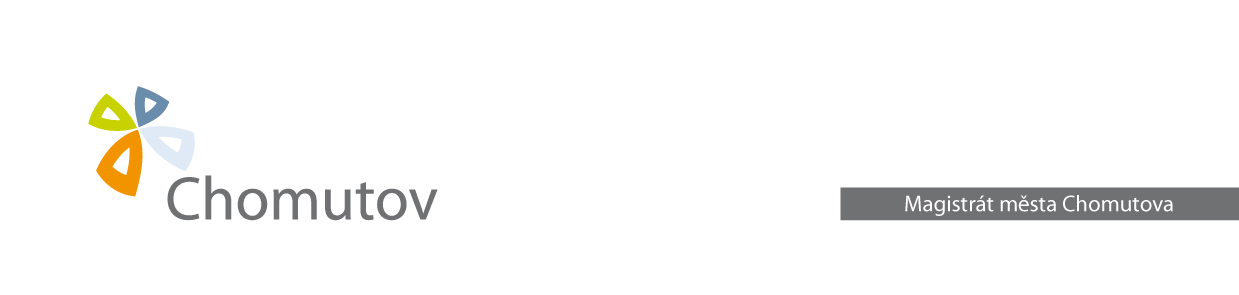 Magistrát města Chomutova Obecný stavební úřad                                                                                                                  Zborovská 4602	                                                       430 28 ChomutovŽÁDOST O DODATEČNÉ POVOLENÍ STAVBYJméno a příjmení (přesný název, IČO a jednatelé), adresa (sídlo) stavebníka (ů), telefon/email:…………………………………………………………………………………………………………………….………………………………………………………………………………………………………………………………………………….………………………………………………………………………………………………………………………………………………….……………………………Druh stavby, místo stavby, účel stavby:………….……………………………………………………………………………………………………………………………………………………………………………………………………………………………………………………………………………………………………………………………………………………………………………………………………………………………………………Předpokládaný termín dokončení stavby:…………………………………………………………………………………………………………………………………………………Parcelní čísla a druhy stavebního pozemku:……………………………………………………………………………………………………………………………………………………………………………………………………………………………………………………………………………………………………………………………………………………………………………………………………………………………………………………………………………………………………………………………………………………………………………………………………………………………………………………………………………………………………………………………………………………………Parcelní čísla a druhy pozemků, které se mají použít jako staveniště:………………………………………………………………………………………………………………………………………………………………………………………………………………………………………………………………………………………………………………………………………………………………………………………………………………………………………………………Parcelní čísla sousedních pozemků a staveb na nich s uvedením vlastnických nebo jiných práv podle katastru nemovitostí:…………………………………………………………………………………………………………………………………………………………………………………………………………………………………………………………………………………………………………………………………………………………………………………………………………………………………………………………………………………………………………………………………………………………………………………………………………Jméno (název), adresa a oprávnění (autorizační osvědčení, průkaz zvláštní způsobilosti či kvalifikace) zpracovatele projektové dokumentace:…………………………………………………………………………………………………………………………………………………………………………………………………………………………………………………………………………………………………………………………………………………………………………………………………………………………………………………………………………………………………………………………………………………………………………………………………………Seznam a adresy účastníků stavebního řízení, kteří jsou stavebníkovi známi:………………………………………………………………………………………………………………………………………………………………………………………………………………………………………………………………………………………………Způsob provedení stavby:  DODAVATELSKY, SVÉPOMOCÍ…………………………………………………………………………………………………………………………………………………Orientační náklady na stavbu včetně technologie:…………………………………………………………………………………………………………………………………………………V …….………………………..                                                                                        		……………………………………………………………  Dne …….………………………...                      Podpis všech stavebníků (podpisy jednatelů, razítko)